Overview & PurposeStudents will discover the beauty in India’s Marketplaces while learning that some goods are made locally, some elsewhere in the country, and some in other countries. Students will learn how most countries create their own currency for use as money.  Education StandardsMath(3.2) Number and operations. The student applies mathematical process standards to represent and compare whole numbers and understand relationships related to place value.(A) compose and decompose numbers up to 100,000 as a sum of so many ten thousands, so many thousands, so many hundreds, so many tens, and so many ones using objects, pictorial models, and numbers, including expanded notation as appropriate.Social Studies(3.6) Economics.The student understands the purposes of earning, spending, saving, and donating money. The student is expected to:(A)  identify ways of earning, spending, saving, and donating money; and(B)  create a simple budget that allocates money for spending, saving, and donating.Materials NeededEach team will need:India Travel BrochureIncredible India Budget SheetComputer (internet) access: http://bit.ly/India_SproutsPlain paper for calculations VocabularyDecompose  Student Objectives Students will demonstrate the ability to decompose numbers. ActivityThis math activity is great to do in groups of 3 to 4 kids. A group of students will get a city in India and a budget sheet to plan a Day Expedition for themselves and a friend. They must visit different spots in the Marketplace to gather supplies for their Day Expedition. They must do all the activities while staying under their budget of $2000. Each student will be assigned a leadership role. Additional roles can be added at teacher discretion.The roles include: Mathematician: calculates the expenses for the Day ExpeditionRecorder: writes on the budget sheetChecker: checks all the calculations are correctReporter: reports findings to main groupHelper:  anything else that is neededEach team will travel to one city of their choice in India: http://bit.ly/2Nc7L6dClick on link. Go to Destinations - Popular Destinations.  Visit one of the three cities listed. The three places include: Delhi, the Capital of IndiaAgra, the ancient city where the Taj Mahal is locatedBengaluru, the City of Gardens (Mysore Silk sarees originate here)Each team will keep track of their spending on their Budget Sheet and complete the India Travel Brochure.  ExtensionCalculate the total cost for the entire team to visit the city they selected. 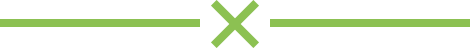 